Interpretation von Friedrich Schillers Gedicht 
„ An den Frühling“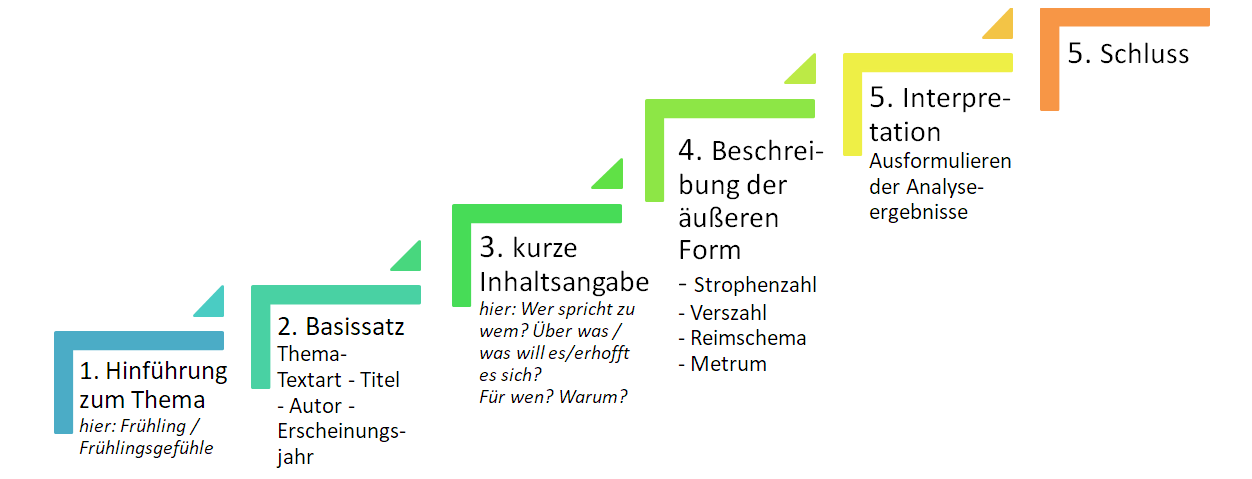 NAME: Aufgabenstellung:Schreibe in sachlichem Stil den Anfang einer Gedichtinterpretation (Schritt 1-4).Vervollständige dann den Lückentext zu Punkt 5. Interpretation:
Deutung der Wirkung wichtiger Stilmittel im Gedicht:
Fülle die Lücken mit den richtigen Angaben. Verwende dazu die korrigierten Arbeitsblätter.Das lyrische Ich  in diesem Gedicht ist   , denn es freut sich über die Ankunft des . Wie aufgeregt es darüber ist, merkt man vor allem an den vielen  (Vers 1,2, 4-6, 10, 12, 17-18, 20), den  in Vers 1 und 17 („“), den  in Vers 9 und 16 sowie der Wiederholung des Satzanfanges, einer  , in Vers 6 und 7 („Und“). Dies wird auch durch die wenigen Adjektive verdeutlicht, die den Frühling als  (Vers 1, 6 und 17) beschreiben und hervorheben, dass das lyrische Ich sich „“ freue (Vers 7). Durch die direkte Ansprache des Frühlings, als   beziehungsweise die häufigen  du, dich und dir (Vers  ) wird die Freude des lyrischen Ichs noch verdeutlicht.Mögliche inhaltliche Deutung:
Was erhofft sich das lyrische Ich (der Sprecher im Gedicht) vom Frühling wirklich? Was möchte es bzw. warum möchte es „Blümchen“? – Vervollständige den Satz:Das lyrische Ich hofft mit dem Erscheinen des Frühlings und seiner Blumenpracht (vgl. „Blumenkörbchen“ V. 3 und 19) …